Know and be able to 	                                                                  CHAPTER 6: RELIGIONKNOW: You should be able to define all these terms and give examples for each. Bolded terms also show up in APES.AgnosticAnimismAtheismAutonomous ReligionBaha’iBranchBuddhismCasteChristianityConfucianismCosmogonyDaoismDenominationDharmaDioceseEastern OrthodoxEthnic ReligionFundamentalismGhettoHadjHierarchical ReligionHinduismInterfaith BoundaryIntrafaith BoundaryIslamJerusalemJesus ChristJudaismKarmaMahayanaMeccaMissionaryMohammedMonotheismPaganPilgrimagePolytheistic ReligionProtestantReincarnationReligionRoman CatholicSacred PlaceSectSecularismShamanismSharia LawShiiteSunniSyncretismTheravedaTraditional ReligionTribal ReligionUniversalizing ReligionVajrayanaThe VaticanZionismBE ABLE TO: Read through these objectives before the test, if you know with confidence you can fully explain and meet each of these objectives, then you are ready for the test.Explain how colonialism, imperialism, and trade helped shape patterns and practices of religion.Compare and contrast ethnic and universalizing religions and their geographic patterns.Describe why ethnic religions are generally found near the hearth or spread through relocation diffusion.Explain how universalizing religions are spread through expansion diffusion.Explain how religious patterns and distributions can be represented on maps and charts. Describe how world religions diffuse from cultural hearths, resulting in interactions between local and global forces that lead to new forms of cultural expression.Identify the core values and beliefs to each major religion.Discuss how regional patterns of language, religion, and ethnicity contribute to a sense of place, enhance place making, and shape the global landscape.Schedule:Interfaith Dialogue Write Up – 11/28Combine what you have learned in class and what you heard today. Write 3 paragraphs:What are the 3 monotheistic religions and how are they differentHow did the religious leaders describe their faith and how it influences their lifeHow does this influence the way you think of Judaism, Christianity and Islam? Think about what you knew about the religions before this chapter, and what you think now. What is different? What changed you mind?Typed or written neatly in pen.Chapter 6 Reading QuestionsIntroduction: (Page 191)What questions about religion do geographers try to answer?Why do geographers find the tensions between globalization and local diversity especially acute in religion? (Give five reasons.) Are Briefly describe the conflict between traditional Buddhism & the Chinese governmentDefine the following: universalizing religions, ethnic religions, atheism, agnosticismIdentify the three universalizing religions & the ethnic religion with the largest number of adherentsIdentify each of the following: Religious branch, Religious denomination, Religious sectDescribe the geographic locations of the following religions in the USA. Use figure 6-7Roman Catholic: Baptist: Methodist: Lutheran: Mormon: Identify the founder, 3 branches & location of BuddhismIndicate the number of Hindu followers and their location:Explain 3 reasons why Judaism plays large role in Western civilization.Explain the following: animism, paganism, monotheism, polytheism4Key Issue #2:  (Page 200)Identify the major geographic differences between universalizing & ethnic religions:Briefly describe the origins of Buddhism: Briefly describe the origins of Christianity; include each branch:Identify the 5 Pillars of Islam:Briefly describe the origins of Islam and its two main branches:Briefly describe the origins of Hinduism:Explain how each of the following Universalizing religions diffused (mention type of diffusion)What is a missionary?Explain some of the reasons why ethnic religions haven’t spread? How have ethnic religions interacted with universalizing religions?Describe why Judaism is an exception to most ethnic religions?Define pilgrimageWhat is the major difference between the types of places considered holy by universalizing & ethnic religions:Identify the 2 most holy cities in IslamDefine Cosmogony, hierarchical religion and autonomous religion. Give examples of each.What is the principle reason ethnic religions are highly clustered?Compare a hierarchical religion to an autonomous religion:Define religious fundamentalism & casteBriefly explain the following conflicts:Taliban vs. Western Values:Hinduism vs. Social Equality: Eastern Orthodox Christianity and Islam vs. the Soviet Union:d.  Buddhism vs. Southeast Asia Countries:mapping skills:	Central and South West Asia	COUNTRIES AND CAPITALS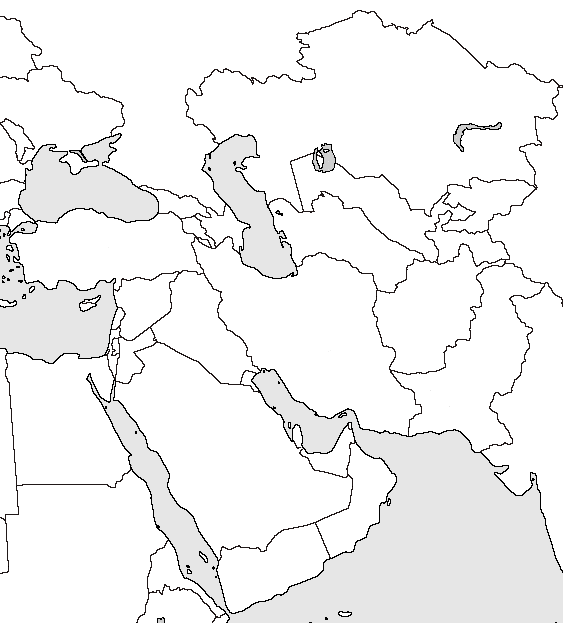 